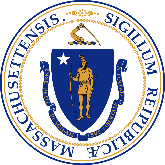 COMMUNITY One Stop for GROWTH Notice of Funding AvailabilityFiscal Year 2022 RoundA. Background & OverviewThe Baker-Polito Administration is committed to supporting community economic development. Together with the Community Compact, the Executive Office of Housing and Economic Development (EOHED) and partner agencies Department of Housing and Community Development (DHCD) and Massachusetts Development Finance Agency (MassDevelopment), the administration is pleased to collaboratively launch the Community One Stop for Growth (One Stop). This joint application process will support collaborative public investment in economic development projects in communities across the state. These agencies have long-standing histories of supporting economic development projects, with each agency offering multiple programs to support different aspects of economic development. The new One Stop will allow applicants to use a single application portal to access ten different grant programs (see list in Appendix) and will facilitate coordination and referral to over thirteen additional programs across multiple agencies (see list in Appendix). The impetus to develop a coordinated method for accessing state grants and agencies was informed by the year-long process of researching and writing the Commonwealth’s 2019 economic development plan - Partnerships for Growth: A Plan to Enable the Commonwealth’s Regions to Build, Connect and Lead. In sessions across the Commonwealth, the Economic Development Planning Council heard from both small and large communities about the resource-intensive work necessary to identify and apply for the myriad of state funding sources needed to tackle the broad range of economic development challenges.  “Building Vibrant Communities” is one of four key pillars identified in Partnerships for Growth.  A core strategy of the economic development plan is to transform the Commonwealth from a funding source into a partner in local economic development strategies.  The One Stop collaborative process will not only make it easier for applicants in all 351 communities in the Commonwealth to access funding, it will also provide a means for applicants to further their economic development priorities.B. Approach of the One Stop —the Development Continuum
The One Stop allows applicants to apply to multiple grant programs at once with a standard application. The following programs are fully integrated into the One Stop application process. Please see Appendix for a link to program guidelines and details for each of these programs. 		Executive Office of Housing and Economic DevelopmentMass Works Infrastructure Program Urban Agenda 43D Expedited Permitting Department of Housing and Community DevelopmentHousing Choice Community Capital Grants, supported by Mass WorksMassachusetts Downtown Initiative Community Planning Grants (New)Rural and Small Town Development Fund (New)MassDevelopmentBrownfields Site Readiness Program Under Utilized Properties (New)The Development ContinuumTo help guide applicants, the One Stop uses a Development Continuum or lifecycle that describes how a typical economic development project moves from concept to reality within diverse communities. The One Stop requires applicants to think about their economic development priorities in the context of the Development Continuum, both to guide applicants towards best practices and strategies and to help applicants identify the types of projects that will help achieve their economic development priorities. Applicants should consider this spectrum of activities as it prepares to submit applications to the One Stop, thinking fully about the steps necessary for progress in the development of a project.  This continuum separates economic development activities into two broad categories.  The first, “Preparing for Growth,” includes the initial steps that typically need to occur before specific development projects are able to move forward, as well as capacity-building economic development activities.  The second, “Catalyzing Specific Projects,” covers various forms of project-specific activities, particularly for projects that have private development identified and are shovel ready.Preparing for Growth OverviewThe development of certain districts, sites or the advancement of certain economic development initiatives requires a series of initial steps by applicants in order to attract and guide private investment. Recognizing that these initial steps are applicable for almost all communities, whether a strong or weak market, grants within the “Preparing for Growth” category help support activities related to: Community Capacity BuildingCommunity Capacity Building projects will provide consultant technical assistance or operating funds for improving a downtown or commercial center, early stage strategy development, or strategy implementation by an existing consortium. These are technical assistance and implementation grants. Projects may focus on a geographic area such as a district, community, region, or they may focus on a target population. Projects may fund consultants or in certain cases staff time.The programs associated with this category of funding are Mass Downtown Initiative and Urban Agenda. Grants in this category will likely be $25,000-$100,000; however, funding for projects in this category that focused on Downtown technical assistance will not exceed $25,000. Please see program guidelines, linked in Appendix, for more details.Examples of these projects include:A request by a business association representing a consortium of building owners to explore the feasibility of developing a Business Improvement District.A request from a community coalition to fund English language training and other prerequisite trainings, including coverage for child care and transportation, to prepare low income residents for new jobs available in the region due to the expansion of a major employer. Planning and ZoningPlanning and Zoning grants may be used for a variety of activities related to land use, but not limited to development. Activities may include the development of a Master Plan, Housing Production Plan, Zoning Review and Updates, Urban Renewal Plan, Land Use Plan, Downtown Plan, Parking Management Plan, Feasibility Study, or Other Strategic Plan. These are planning grants, and projects must produce a planning document with the funds.The programs associated with this category of funding are Mass Downtown Initiative and Planning and Zoning Grants. Grants in this category will likely be $25,000-$75,000. Please see program guidelines, linked in Appendix, for more details.Examples of these projects include:A request to create a housing production plan to better understand housing needs of the community and identify strategies to reduce gaps in existing housing relative to identified needs.A request to study the area with a ½ mile of a commuter rail station and create strategies to intensify development in that area. A request to prepare a corridor study of a commercial area that runs through multiple towns and seeks land use alternatives to promote multi-modal access, introduce mixed-use and achieve more compact commercial development. A request to review current zoning to identify and remove language that excludes certain housing types.A request to develop 40R Smart Growth or Starter Home zoning districts.Site PreparationThis category includes funding for an applicant working to progress a key site toward development; a final developer or end use is not necessarily identified at this phase. This may include a Site Concept Plan, Site Market Study, Site Acquisition and related tasks, demolition & construction of site related upgrades, brownfields site assessment or brownfields remediation. Projects must have an identified site. All applicants in the category can indicate their desire to have a site considered for expedited permitting from the state through M.G.L. c. 43D. The programs associated with this category of funding are Site Readiness and Brownfields. Grants in this category will likely be $50,000 - $1,000,000. Please see program guidelines, linked in Appendix, for more details.Examples of these projects include:A request to acquire of land in an industrial zone to allow for business expansion.A request to remediate a brownfield site to prepare it for the development of a new industrial complex for businesses.Catalyzing Specific Projects OverviewIn areas where “Preparing for Growth” activities may have already occurred, certain projects within a community may be ready for implementation by public and private investment. Grants within the “Catalyzing Specific Projects” category will be used to incentivize and leverage private commercial, industrial, and/or residential investment projects that further the community vision.Predevelopment & Permitting ActivitiesThese grants are for projects that result in studies or reports that help to advance a project.  Private development does not need to be identified at the time of application, however, the project must have an identified site. These grants may be used to produce infrastructure and site planning documents such as engineering documents, pre-permitting & permitting, pro-forma development or due diligence. Or the grants may be used to produce documents related to the development of a building(s), such as a building condition study, structural engineering reports, code compliance studies, development feasibility studies, indoor survey, or seismic code assessments. The programs associated with this category of funding are Site Readiness, Under Utilized Properties and MassWorks Infrastructure Program. Grants in this category will likely be $15,000 - $100,000. Please see program guidelines, linked in appendix for more details.Examples of these projects include:A request to pre-permit a large industrial site through the Massachusetts Environmental Policy Act (MEPA) process.A request to produce a site specific market study to determine the viability of a proposed development.A request to develop architectural drawings for a new facility on a cleaned up former brownfield site. Building (vertical)Funding is available for capital improvements that are essential to the occupancy of a blighted, abandoned, vacant or underutilized property. Funding in this category is limited to projects with a strong public purpose and benefit. These are capital grants for construction ready projects. Projects in this category must be ready for construction, and have the building secured with building and/or site control, an identified end use, and a clear public purpose.The programs associated with this category of funding is the Under Utilized Properties Program. Grants in this category will likely be $250,000 - $2,000,000. Please see program guidelines, linked in appendix for more details.Examples of these projects include:A request to fit-out retail space within a property that was previously vacant.A request to install an elevator in a city-owned property to open up second floor space for a new housing development.Infrastructure (horizontal)Funding is available to support improvements to public land and infrastructure that leverages and supports private investment in the community. These are implementation grants for shovel ready projects that propose to improve public infrastructure such as roadways, streets, bridges, culverts, water/sewer, other public utilities, etc. and are at least 75% designed. (Applicants with a project that has less than a 75% design set completed are encouraged to instead submit a request through the Predevelopment category.) Investments will be targeted to projects that require the infrastructure improvements or expansion to support and/or facilitate new growth or address road safety issues. The program associated with this category of funding is the MassWorks Infrastructure Program. Grants in this category will likely be $500,000-$5,000,000. Please see program guidelines, linked in Appendix, for more details.Examples of these projects include:A request for water and sewer upgrades to a previously used site that will be converted into market rate housing.A request to update a culvert under a road way leading to a mixed-use private development that creates new industrial space and rental housing.A request to repair at-risk municipal bridges that affect evacuation routes and/or access to commercial centers or transportation nodes.Special Consideration for Housing Choice, Rural, and Small Towns OverviewAddressing the housing crisis in Massachusetts is a top policy priority for the Baker-Polito Administration. The Administration is also committed to increasing investments in rural and/or small towns, understanding that they work at a smaller scale for economic development. Therefore, the One Stop provides additional opportunities exclusively for Housing Choice Communities and Rural and/or Small Town.All Housing Choice and Rural and/or Small Town Communities are encouraged to submit projects through any of the appropriate categories in the Development Continuum, and will continue to receive priority consideration, including for set-aside capital funds and already established bonus points in various grant programs.  Other: Special Project in a Housing Choice CommunityAny Housing Choice Community that has a capital project need that may not fall within one of the categories outlined in this One Stop application is allowed to submit a project proposal for special consideration. Eligible communities are invited to complete the related “Other: Special Project” section of the application to outline the proposed scope of work and answer the required additional questions. The program associated with this category of funding is Housing Choice Capital Grants. Only current Housing Choice designated communities are eligible for this funding. Grants in this category will likely be $50,000-$250,000. Please see program guidelines for more details.Examples of eligible projects include:A request for water and sewer upgrades to a publicly owned site that will be developed with mixed-income housing.A request for funding to design of sidewalks connecting residential development to commercial activities to promote walkability.A request to fund an innovative septic system for a small-scale residential project on municipal land that may be a model for other communities.Other: Special Project in a Rural and/or Small TownsAny Rural and/or Small Town Community that has a capital project need that may not fall within one of the categories outlined in this One Stop application is allowed to submit a project proposal for special consideration. Eligible communities are invited to complete the related “Other: Special Project” section of the application to outline the proposed scope of work and answer the required additional questions. The program associated with this category of funding is the Rural and/or Small Town Development Fund. Eligible municipalities must have populations of less than 7,000 or a population density of less than 500 persons per square mile (based on the 2010 US Census). Grants in this category will likely be $50,000-$400,000. Please see program guidelines for more details.Examples of eligible projects include:A request to fund the rehabilitation of an underutilized property in a rural community to bring housing back onto the market.A request for funding the design or construction of a new water line connection to an adjacent town for an area served only by wells.D. Application StructureExpression of InterestThe Expression of Interest is a short form that allows an applicant to indicate its economic development priorities and seek guidance from EOHED and its partner agencies.  A community may submit up to five (5) project ideas for feedback and guidance. This will allow applicants to explore how their projects align to the Development Continuum, by providing information about a project and to best determine what type(s) of applications should be submitted in the full application.The application is organized into the following sections: Section 1 - Applicant Information: Identifying information of the applicant, and partners, if applicable.Section 2 - Applicant / Community Background: Information about the applicant main goals, challenges, and past projects. This section seeks information about the community’s engagement in state initiatives and includes a checklist of various economic and housing development tools and strategies. Section 3 - Project Summary: This section allows applicants to describe up to five top priority projects or initiatives that they intend to submit in a One Stop application for grant consideration. Applicants will describe the projects, areas, and/or sites and indicate the types of funding sought, even if they are unsure about the specific funding sources. This section is meant to provide state reviewers with insight into the prospective projects.Full ApplicationWhen submitting a full application to the One Stop all applicants must fill out Core Questions that are required for every submission. In the Core Questions the applicant must indicate the category or categories of funding for which they would like the project to be considered. The categories are outlined in the Development Continuum, above. Additional questions are required depending on the type of funding being requested by the applicant. The online application will automatically populate the appropriate questions depending on the particular funding category or categories selected in the Core Questions.The application is organized into the following sections: Core Questions (Sections 1, 2, 3, and 4), plus site information, if applicable,Section 1 - Applicant Information: Identifying information of the applicant, and partners, if applicable.Section 2 - Applicant / Community Background: Information about the applicant main goals, challenges, and past projects. This section seeks information about the community’s engagement in state initiatives and includes a checklist of various economic and housing development tools and strategies. Section 3 - Project Summary: Identification of all the categories for which the applicant seeks funding support. This section includes the project name, abstract, and project type. Applicant will indicate of the category of funding for which they would like the project to be considered in question 3.1, which will drive additional questions.Section 4 - Project Details / Core Information: An applicant will submit the project narrative and respond to questions about leadership and the ability to execute the project, and will outline any notable progress made to date. This section also includes questions related to the project timeline and anticipated outcomes. Applicants to the Site Preparation, Predevelopment and Permitting, Buildings and Infrastructure category must complete the Site Information questions, which include identification of the specific site, ownership, zoning, as well as responses to the climate resiliency questions.Additional Questions (Sections 5 through 10), based on the development continuum and the project components selected by the applicant in Section 3, Question 3.1,Section 5 – Community Capacity Building Additional Questions: This section is where applicants will provide detail about the project for which capacity building funding is requested. Includes detailed scope of work, description of the community coalition and target population, and budget.Section 6 – Planning and Zoning Additional Questions:  This section is where applicants will provide detail about the proposed planning project, outcomes, leadership and implementation. Section 7 – Site Preparation Additional Questions: This section is where applicants will provide detail about the specific project site for which funding is requested. Includes detailed scope(s) of work, site details, historic environmental reports, and budget. Additional questions are required for Brownfields related applications.Section 8 – Predevelopment and Permitting Additional Questions: This section is where applicants will provide detail about the predevelopment activities for which the funding is requested, including detailed scope(s) of work, budget, and planned uses for the project site.Section 9 – Building Additional Questions: This section is where applicants will provide detail about the specific capital building project for which funding is requested. Includes detailed scope(s) of work, public purpose, details about the property, planned use, and budget.Section 10 - Infrastructure (Horizontal Construction) Additional Questions: This section is where applicants will provide detail about the specific public infrastructure project for which funding is requested. Includes detailed scope(s) of work, budget, design and permitting status, and for non-STRAP requests, questions about the specific private development being leveraged.Additional Questions for Special Projects (Sections 11 and 12). Only for communities designated as Housing Choice, Rural, and/or Small Town,Section 11 – Housing Choice Community Additional Questions: This is the section that a special project requesting funding under the Housing Choice that is not submitted in another category must complete.  This section of the application is similar to past Housing Choice Community grant applications, with questions about Housing Choice best practices.Section 12.  Rural and Small Town Additional Questions: This is the section that a special project requesting funding under the Rural and/or Small Town that is not submitted in another category must complete.  This is where applicants provide details about a project requesting funding under the Rural and Small Town Development Fund. Certification of Application Submission Authority (Section 13), Section 13 - Certification of Application Submission Authority: Signature page certifying the authority to submit the application on behalf of the applying entity, and attesting that all responses are true and accurate.Required Attachments (Section 14), primary repository for required attachments, andSection 14 - Attachments: This section is for uploading attachments.Other Attachments (Section 15), for attachments related to special projects.Section 15 - Attachments: This section is for uploading attachments for special projects only.All applications must be submitted electronically. The online application portal, IGX, can be accessed at https://eohed.intelligrants.com.E. Review CriteriaAll applications submitted through the One Stop will be reviewed by program staff to determine which of the One Stop programs is best suited to achieve the applicant’s objective.  This review will include an initial screening based on statutory and regulatory eligibility requirements and program guidance (See Appendix for links to program guidelines). All applications will then be evaluated based on the following core review criteria, in addition to the criteria noted in the program guidelines:
Achievable Project Scope: Is the project feasible and achievable?Ability to Execute & Leadership: Does the project have appropriate leadership with the requisite experience and ability to execute the project?Achievable Timeline: Is the timeline of the project reasonable and achievable?Reasonable Budget, Showing Commitment: Is the project budget reasonable? Preference will be given to projects that leverage funding outside of the requested grant funds, but outside funding is not a prerequisite.Outcomes and Impact: What are the projected outcomes of this project and the impact this project may have on the community? Outcomes related to equitable opportunity and environmental impact will also be taken into consideration.Progress to Date, Showing Commitment: Does the applicant show commitment to the project through past activity and investment?In addition to the criteria noted above, the One Stop for Growth will align with key priorities of the Baker Polito Administration. First, there is a housing crisis in Massachusetts and all applicants will be asked how the project impacts housing and whether a community has a housing moratorium or restricts new housing. Additionally, it is vital to provide equitable opportunity to key populations and in communities across the state. All applicants will be asked to consider the equitable opportunities their project provides in the community. Also, resiliency and future impact of climate change are key components to any development project and will be considered when reviewing the application. All applicants will be asked if there are environmental or resiliency benefits to their project. Finally, given the circumstances of the economy due to COVID-19, all applicants will be asked to consider whether the project furthers economic recovery.F. Process Overview
The One Stop is an opportunity for the state’s economic development agencies to work with communities to define their objectives, submit applications and obtain funding for projects following a collaborative process:
Step 1:  Virtual Sessions
There will be three (3) webinars to help applicants navigate the One Stop. Attending the live webinar or watching the recording is suggested before submitting an Expression of Interest or Full Application. It is highly recommended that all applicants watch webinars before developing applications to the One Stop. Overview of the webinars: Webinar 1: One Stop Overview Webinar – How Has the Process Changed? What to Expect in the New Process. Webinar 2: One Stop Application Guidance Webinar – How to Frame Applications for the Community One Stop for Growth. Webinar 3: Technology Webinar – How to Use IGX and the One Stop Online Application.Step 2:  Expressions of Interest & Guidance (Optional)
The Expression of Interest is optional but highly encouraged. It is recommended that all applicants watch all three webinars before submitting a One Stop Expression of Interest. The Expression of Interest is a simple form that allows applicants to indicate their economic development priorities and seek guidance from EOHED and its partner agencies.  A community may seek guidance for up to five (5) projects. Once the Expression of Interest is submitted, staff at all partner agencies will review the submissions and provide guidance and insight to strengthen applications. Applicants may also be referred to other available programs that are not fully integrated into the One Stop application. All applicants are encouraged to submit an Expression of Interest early in the process to allow for the maximum amount of time for feedback. Applicants may also request a meeting to review their priority projects with EOHED.Step 3:  One Stop Full Application(s)
After the guidance phase of the process concludes, the One Stop portal will open to accept applications. Applicants are able to submit multiple projects for consideration, but must submit one application per project. The number of project applications submitted is not limited, but it is recommended that communities prioritize their requests to reflect the goals submitted in the Expression of Interest phase. Interested applicants will have full access to the online application the launch of the One Stop in January until the final submission deadline in June. During this time, applicants may draft and work on applications, but submissions will only be accepted between May 3 and June 4, 2021. Step 4:  Review & Evaluation
The participating agencies will review all applications. The agencies may also request additional information or clarification about applications submitted. All grants will be reviewed on the criteria noted in the Review Criteria section and the additional review criteria noted in specific program guidelines, linked to in the appendix. If an application is not fully clear, or the partner agencies have additional questions, the applicant will be notified to either have a follow up discussion with the state, amend the application submission or respond to questions via email.Step 5:  Notification of Award
The One Stop partners will review all applications and make determinations of grant amounts based upon availability of funds. All applicants will be notified of award(s) and the contracting process will begin with each agency. Reporting will be required. By participating in this process and submitting either an Expression of Interest or a Full Application, a project will be automatically referred to relevant grant programs, particularly those under EOHED, DHCD, and MassDevelopment. See Appendix for the programs that will be coordinated with the One Stop. If this process identifies additional needs that align with other programs not listed above, further coordination and referrals may be made on a case-by-case basis, including referrals to the programs identified in the Appendix.G. ApplicantsAll types of public entities are welcome and encouraged to submit a One Stop application. Municipalities will have access to all grants administered through the One Stop process. Other entities, such as local housing or redevelopment authorities, will have access to most grants administered through the One Stop process, with the exception of Planning Grants, Housing Choice, and Rural and/or Small Towns. Non-municipal public entities, such as regional housing or planning authorities, also are eligible to apply to the One Stop.  However, any non-municipal applicant is encouraged to open a discussion with their municipal leadership to ensure coordination and local support.  Non-public entities may submit a One Stop application jointly with a public entity or with the written letter of support of the public entity, but will be considered for funding only under those programs that allow for financial assistance to non-public entities, specifically in the Community Capacity Building, Site Preparation (excluding Brownfields), Predevelopment and Permitting and Buildings categories.Applications from non-public entities may not be submitted to the following categories of funding: Planning & Zoning, Brownfields, Infrastructure, Housing Choice, Rural and Small Towns. Non-public entities should partner with their municipality to submit applications in those categories.Applications from for-profit entities are only able to apply for Building related Predevelopment and Buildings categories, if they can prove a public purpose for the grant.All applications should include a letter of support from the municipal chief executive officer or, if not available, a letter from the applicant explaining why the municipal letter was not forthcoming.H. ContractingAll grants in any category of funding are subject to appropriation. Once a project is approved, the contracting for the project will be handled by the relevant partner agency including the specifications of the duration, scope and final budget. Routine reporting will be required by the agencies and will be specified at the time of contracting.I. Timeline One Stop Official Launch			January 21, 2021Webinar 1: One Stop Overview Webinar			January 28, 2021, 12PMWebinar 2: One Stop Application Guidance Webinar 	February 2, 2021, 12PMWebinar 3: Technology Webinar 				February 4, 2021, 12PMExpressions of Interest Accepting Applications 			February 8 – April 2, 2021	Full Application Accepting Applications			May 3, 2021 – June 4, 2021Review & Evaluation 			June-September, 2021Notification of Award			October/November 2021Anticipated Contracting			November/December 2021J. Question Submission ProcessIf you have a question please submit them in writing to OneStop@mass.gov, please use the subject: One Stop for Growth Question. The One Stop partners will review and aggregate responses and post them regularly on the One Stop website, mass.gov/onestop.K. Notes about Application Submission All applications must be submitted electronically. The online application portal, IGX, can be accessed at https://eohed.intelligrants.com. An online webinar outlining the use of the system will be available on the site. All applicants must set up a user account on IGX in order to submit an application for the Expression of Interest and/or Full Application. A review of all users accessing program systems shall be conducted annually to determine the accuracy of user access designations. If necessary, action shall be taken to change, revoke, or grant user access to reflect the appropriate designation.The application form template and link to the portal will also be available on the EOHED webpage. Applicants will have at least 12 weeks to review the application questions and prepare their project proposal.It is the responsibility of the applicant to be aware of all requirements and deadlines, and to ensure that their application is complete and submitted on time. All applications will be logged as to date and time received and kept on file as public record. Late submissions will not be considered. EOHED reserves the right to request additional information from the applicant or external sources as may be necessary in order to complete the application review. EOHED also reserves the right to recommend partial grant awards, as deemed appropriate.AppendixThe following programs will be fully integrated into the One Stop. Executive Office of Housing and Economic DevelopmentMass Works Urban Agenda 43D Expedited Permitting Department of Housing and Community DevelopmentHousing Choice Community Capital Grants, supported by Mass WorksMassachusetts Downtown Initiative Community Planning Grants (New)Rural and Small Town Development Fund (New)MassDevelopmentBrownfields Site Readiness Program Under Utilized Properties (New)The following programs will be coordinated referral programs with the One Stop: Executive Office of Housing and Economic DevelopmentSeaport Economic Council Grant ProgramMassachusetts Dredging ProgramDepartment of Housing and Community DevelopmentCommunity Development Block Grants (non-entitlement communities)Urban Renewal MassDevelopmentTransformative Development Initiative (TDI)Commonwealth Places Real Estate Services Collaborative Workspace Program Mass Office of Business DevelopmentRegional Economic Development OrganizationsEconomic Development Planning Inventive, Storefronts ProgramCommunity Development Capital ProgramMass Growth Capital CorporationTechnical Assistance Grant ProgramCommunity Compact Community CompactPublic EntityMunicipalXXXXXXOther PublicXXXXXNon-Public EntityNot For ProfitXXXXFor ProfitXX